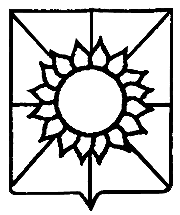 СОВЕТ НОВОБЕРЕЗАНСКОГО СЕЛЬСКОГО ПОСЕЛЕНИЯ
КОРЕНОВСКОГО РАЙОНАРЕШЕНИЕ47 сессия третьего созыва   от 05 февраля 2019 года                                                                	 	№ 280поселок НовоберезанскийО ежегодном  отчете  главы Новоберезанского сельского поселения Кореновского района о результатах своей деятельности и деятельности администрации Новоберезанского сельского поселения Кореновского района за 2018 годЗаслушав и обсудив отчет главы Новоберезанского сельского  поселения Кореновского района  В.В. Шевченко о  результатах своей деятельности и деятельности администрации Новоберезанского сельского поселения Кореновского района за 2018 год, руководствуясь статьей 35 Федерального закона от 6 октября 2003 года №131-ФЗ «Об общих принципах организации местного самоуправления в Российской Федерации» и статьей 26 Устава Новоберезанского сельского поселения Кореновского района, зарегистрированного Управлением Министерства юстиции Российской Федерации по Краснодарскому краю от 28 марта 2017 года № 177                           (с изменениями от 25 мая 2019 года № 238) Совет Новоберезанского сельского поселения Кореновского района,   р е ш и л:1. Признать работу главы и администрации  Новоберезанского сельского поселения Кореновского района  за 2018 год удовлетворительной.2. Обнародовать отчет главы и администрации Новоберезанского сельского поселения Кореновского района о результатах деятельности за 2018 год  на информационных стендах Новоберезанского сельского поселения Кореновского района разместить в информационно-телекоммуникационной  сети Интернет. 2. Решение вступает в силу со дня его подписания.Председатель Совета  Новоберезанского сельского поселенияКореновского района                                                                        А.Н. Назарько